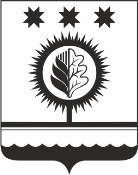 О создании специальной комиссии по оценке рисков, связанных с принятием муниципального правового акта по определению границ прилегающих территорий, на которых не допускается розничная продажа алкогольной продукции и розничная продажа алкогольной продукции при оказании услуг общественного питания на территории Шумерлинского муниципального округаВ соответствии с Федеральным законом от 22 ноября 1995 г. № 171-ФЗ «О государственном регулировании производства и оборота этилового спирта, алкогольной и спиртосодержащей продукции и об ограничении потребления (распития) алкогольной продукции», постановлением Правительства Российской Федерации от 23 декабря 2020 г. № 2220 «Об утверждении Правил определения органами местного самоуправления границ прилегающих территорий, на которых не допускается розничная продажа алкогольной продукции и розничная продажа алкогольной продукции при оказании услуг общественного питания»администрация Шумерлинского муниципального округа п о с т а н о в л я е т:1. Создать специальную комиссию по оценке рисков, связанных с принятием муниципального правового акта по определению границ прилегающих территорий, на которых не допускается розничная продажа алкогольной продукции и розничная продажа алкогольной продукции при оказании услуг общественного питания на территории Шумерлинского муниципального округа и утвердить ее состав в соответствии с приложением № 1 к настоящему постановлению.2. Утвердить положение о специальной комиссии по оценке рисков, связанных с принятием муниципального правового акта по определению границ прилегающих территорий, на которых не допускается розничная продажа алкогольной продукции и розничная продажа алкогольной продукции при оказании услуг общественного питания на территории Шумерлинского муниципального округа в соответствии с приложением № 2 к настоящему постановлению.3. Контроль за исполнением настоящего постановления возложить на заместителя главы администрации - начальника отдела сельского хозяйства и экологии администрации Шумерлинского муниципального округа А.А. Мостайкина.4. Настоящее постановление вступает в силу после его официального опубликования в периодическом печатном издании «Вестник Шумерлинского района» и подлежит размещению на официальном сайте Шумерлинского муниципального округа в информационно-телекоммуникационной сети «Интернет».Врио главы администрацииШумерлинского муниципального  округа  Чувашской Республики                                                                                                 Т.А. Караганова Приложение № 1 к постановлению администрации Шумерлинского муниципального округа от ____.___.2022 №____Составспециальной комиссии по оценке рисков, связанных с принятием муниципального правового акта по определению границ прилегающих территорий, на которых не допускается розничная продажа алкогольной продукции и розничная продажа алкогольной продукции при оказании услуг общественного питания на территории Шумерлинского муниципального округаПриложение № 2 к постановлению администрации Шумерлинского муниципального округа от ____.___.2022 №____Положение о специальной комиссии по оценке рисков, связанных с принятием муниципального правового акта по определению границ прилегающих территорий, на которых не допускается розничная продажа алкогольной продукции и розничная продажа алкогольной продукции при оказании услуг общественного питания на территории Шумерлинского муниципального округаI. Общие положения1.1. Настоящее Положение о специальной комиссии по оценке рисков, связанных с принятием муниципального правового акта по определению границ прилегающих территорий, на которых не допускается розничная продажа алкогольной продукции и розничная продажа алкогольной продукции при оказании услуг общественного питания на территории Шумерлинского муниципального округа (далее - Положение) определяет цели создания, задачи, функции, порядок работы специальной комиссии по оценке рисков, связанных с принятием муниципального правового акта по определению границ прилегающих территорий, на которых не допускается розничная продажа алкогольной продукции и розничная продажа алкогольной продукции при оказании услуг общественного питания на территории Шумерлинского муниципального округа (далее - специальная комиссия).1.2. Специальная комиссия является совещательным коллегиальным органом при администрации Шумерлинского муниципального округа.1.3. Специальная комиссия создается в целях рассмотрения вопросов оценки рисков, связанных с определением границ прилегающих территорий, на которых не допускается розничная продажа алкогольной продукции и розничная продажа алкогольной продукции при оказании услуг общественного питания на территории Шумерлинского муниципального округа.1.4. Специальная комиссия в своей деятельности руководствуется Федеральным законом от 22.11.1995 № 171-ФЗ «О государственном регулировании производства и оборота этилового спирта, алкогольной и спиртосодержащей продукции и об ограничении потребления (распития) алкогольной продукции», Федеральным законом от 06.10.2003 № 131-ФЗ «Об общих принципах организации местного самоуправления в Российской Федерации», постановлением Правительства Российской Федерации от 23.12.2020 № 2220 «Об утверждении Правил определения органами местного самоуправления границ прилегающих территорий, на которых не допускается розничная продажа алкогольной продукции и розничная продажа алкогольной продукции при оказании услуг общественного питания» и иными нормативными правовыми актами Российской Федерации, а также настоящим Положением.1.5. Задачей специальной комиссии является выдача заключения об одобрении проекта муниципального правового акта Шумерлинского муниципального округа, связанного с определением границ прилегающих территорий, на которых не допускается розничная продажа алкогольной продукции и розничная продажа алкогольной продукции при оказании услуг общественного питания на территории Шумерлинского муниципального округа (далее - муниципальный правовой акт) либо отказ в его одобрении.1.6. Специальная комиссия осуществляет следующие функции:- участвует в рассмотрении проекта муниципального правового акта, в соответствии с которым планируется первоначальное установление, отмена ранее установленных, увеличение или уменьшение границ прилегающих территорий;- рассматривает заключения органов исполнительной власти Чувашской Республики, осуществляющих регулирование в сферах торговой деятельности, культуры, образования и охраны здоровья, уполномоченного по защите прав предпринимателей в Чувашской Республике, а также замечания и предложения на проект муниципального правового акта, представленные членами специальной комиссии, заинтересованными организациями и гражданами в ходе проведении публичных консультаций в целях оценки регулирующего воздействия проекта постановления администрации Шумерлинского муниципального округа «Об установлении границ прилегающих территорий, на которых не допускается розничная продажа алкогольной продукции и розничная продажа алкогольной продукции при оказании услуг общественного питания на территории Шумерлинского муниципального округа»;- выносит заключение об одобрении проекта муниципального правового акта либо об отказе в его одобрении.1.7. Права членов специальной комиссии:- запрашивать и получать от администрации Шумерлинского муниципального округа информацию, необходимую для осуществления своей деятельности;- знакомиться с документами и материалами по вопросам, вынесенным на рассмотрение специальной комиссии;- выступать по вопросам повестки дня заседания специальной комиссии;- члены специальной комиссии обладают равными правами при обсуждении вопросов и принятия решений.1.8. Обязанность членов специальной комиссии:- присутствовать на заседаниях специальной комиссии, за исключением случаев, вызванных уважительными причинами;- принимать решения в пределах своей компетенции;- члены специальной комиссии не вправе распространять сведения, составляющие государственную, коммерческую или служебную тайну, ставшие известными им в ходе заседания специальной комиссии.II. Порядок формирования специальной комиссии2.1. Состав специальной комиссии утверждается и изменяется постановлением администрации Шумерлинского муниципального округа.2.2. В состав специальной комиссии включаются представители органов местного самоуправления Шумерлинского муниципального округа, заинтересованных физических лиц, проживающих на территории Шумерлинского муниципального округа, представителей организации культуры, образования и охраны здоровья, расположенных на территории Шумерлинского муниципального округа, индивидуальных предпринимателей и юридических лиц, осуществляющих торговую деятельность на территории Шумерлинского муниципального округа, представители некоммерческих организаций, объединяющих хозяйствующих субъектов, осуществляющих торговую деятельность.2.3. В состав специальной комиссии входят председатель специальной комиссии (далее - председатель), заместитель председателя специальной комиссии, секретарь специальной комиссии, члены специальной комиссии (далее - члены специальной комиссии).2.4. Руководство деятельностью специальной комиссии осуществляет председатель, а в его отсутствие - заместитель председателя специальной комиссии.2.5. При отсутствии секретаря специальной комиссии на заседании специальной комиссии его функции может выполнять любой член специальной комиссии, уполномоченный на выполнение таких функций председателем (заместителем председателя, при отсутствии председателя).2.6. В случае, если член специальной комиссии по уважительной причине не может принять участие в работе специальной комиссии, он вправе делегировать свои полномочия (с правом участия в голосовании) своему заместителю или иному сотруднику.III. Организация деятельности специальной комиссии3.1. Специальная комиссия осуществляет свою деятельность исходя из задач и функций, указанных в настоящем Положении.3.2. Председатель специальной комиссии:- открывает и ведет заседания специальной комиссии, объявляет перерывы специальной комиссии;- объявляет состав специальной комиссии на конкретном заседании специальной комиссии;- формирует повестку дня заседания специальной комиссии;- дает поручения в сфере деятельности специальной комиссии заместителю председателя, секретарю и членам специальной комиссии;- объявляет заседание специальной комиссии правомочным или выносит решение о его переносе при отсутствии кворума;- координирует деятельность членов специальной комиссии.3.3. Заместитель председателя специальной комиссии выполняет обязанности председателя специальной комиссии в случае его отсутствия, а также осуществляет по поручению председателя иные полномочия.3.4. Секретарь специальной комиссии:- организует текущую деятельность специальной комиссии;- информирует членов специальной комиссии о времени, месте и повестке дня его заседания;- организует делопроизводство специальной комиссии.3.5. Заседание специальной комиссии назначается председателем.3.6. Работа специальной комиссии осуществляется на его заседаниях. Заседание специальной комиссии считается правомочным, если на нем присутствуют не менее двух третей от общего числа членов специальной комиссии.3.7. Деятельность специальной комиссии осуществляется на основе свободного обсуждения всех вопросов и коллективного принятия решений.3.8. Решение специальной комиссии принимается большинством не менее двух третей общего числа членов специальной комиссии. Каждый член комиссии, при голосовании по поставленному вопросу на повестке заседания специальной комиссии принимает решение "за" или "против". При голосовании каждый член специальной комиссии имеет один голос. При равенстве голосов, голос председателя (заместителя председателя, в отсутствие председателя) является решающим. Голосование осуществляется открыто, заочное голосование не допускается. Воздержаться от голосования члены специальной комиссии не имеют права.3.9. Решения специальной комиссии оформляются итоговым документом - протоколом заседания специальной комиссии. Протокол специальной комиссии оформляется секретарем специальной комиссии в течение 5 рабочих дней со дня заседания специальной комиссии, подписывается всеми присутствующими на заседании членами специальной комиссии и не позднее следующего рабочего дня направляется на рассмотрение в администрацию Шумерлинского муниципального округа.3.10. В протоколе заседания специальной комиссии указывается:- место и время проведения заседания специальной комиссии;- присутствующие на заседании специальной комиссии;- вопросы повестки заседания специальной комиссии;- установленные факты и обстоятельства;- объективные, достоверные и обоснованные выводы о соответствии или несоответствии проекта муниципального правового акта или его отдельных положений федеральному или региональному законодательству, а также о соблюдении или несоблюдении прав и свобод человека и гражданина, прав и законных интересов общественных объединений и иных негосударственных некоммерческих организаций;- общественная оценка социальных, экономических, правовых и иных последствий принятия муниципального правового акта или других материалов, в отношении которых проводилось рассмотрение;- иная необходимая информация.3.11. Организационно-техническое обеспечение деятельности специальной комиссии возлагается на администрацию Шумерлинского муниципального округа.ЧĂВАШ  РЕСПУБЛИКИЧУВАШСКАЯ РЕСПУБЛИКА ÇĚМĚРЛЕ МУНИЦИПАЛЛĂОКРУГĔН АДМИНИСТРАЦИЙĚ    ЙЫШĂНУ___.____.2022  ____№ Çěмěрле хулиАДМИНИСТРАЦИЯШУМЕРЛИНСКОГО МУНИЦИПАЛЬНОГО ОКРУГА ПОСТАНОВЛЕНИЕ___.___.2022 № ___   г. ШумерляРафинов Лев Геннадьевич - глава Шумерлинского муниципального округа, председатель комиссии;Мостайкин Андрей Александрович- заместитель главы администрации - начальник отдела сельского хозяйства и экологии администрации Шумерлинского муниципального округа, заместитель председателя комиссии;Сапожникова Татьяна Михайловна- главный специалист-эксперт сектора социально-экономического прогнозирования и муниципального заказа отдела экономики, земельных и имущественных отношений администрации Шумерлинского муниципального округа, секретарь комиссии;Члены специальной комиссии:Головин Дмитрий Иванович- первый заместитель главы администрации – начальник Управления по благоустройству и развитию территорий администрации Шумерлинского муниципального округа;Караганова Татьяна Анатольевна- заместитель главы администрации - начальник отдела образования, спорта и молодежной политики  администрации Шумерлинского муниципального округа;Соланова Надежда Ивановна- начальник отдела экономики, земельных и имущественных отношений администрации Шумерлинского муниципального округа;Макарова Надежда Алексеевна- начальник отдела правового обеспечения администрации Шумерлинского муниципального округа;Фокина Ирина Владимировна- управляющий делами - начальник отдела организационно-контрольной и кадровой работы администрации Шумерлинского муниципального округа;Николаева Наталья Валерьевна- заведующий сектором культуры и архивного дела администрации Шумерлинского муниципального округа;Чугунова Антонина Васильевна- начальник торгового отдела Аликовского РайПо ЧПС (по согласованию);Кутин Владимир Валерьевич - главный врач БУ «Шумерлинский ММЦ» Минздрава Чувашии (по согласованию).